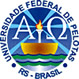 ANEXOFORMULÁRIO PARA SELEÇÃO DE BOLSA DE INICIAÇÃO AO TRABALHONome do candidato: ______________________________________________________Número de matrícula: _____________________________________________________Curso: _________________________________________________________________Semestre em que está matriculado: ___________________________________________Carteira de Identidade: ____________________________________________________CPF: ___________________________________________________________________Endereço: _______________________________________________________________Telefones: ______________________________________________________________E-mail: _________________________________________________________________É bolsista da PRAE? ______________ Quais Benefícios: ________________________________________________________________________________________________Qual o turno disponível para a bolsa? _________________________________________Data: _________________________________________________________________Assinatura: _____________________________________________________________